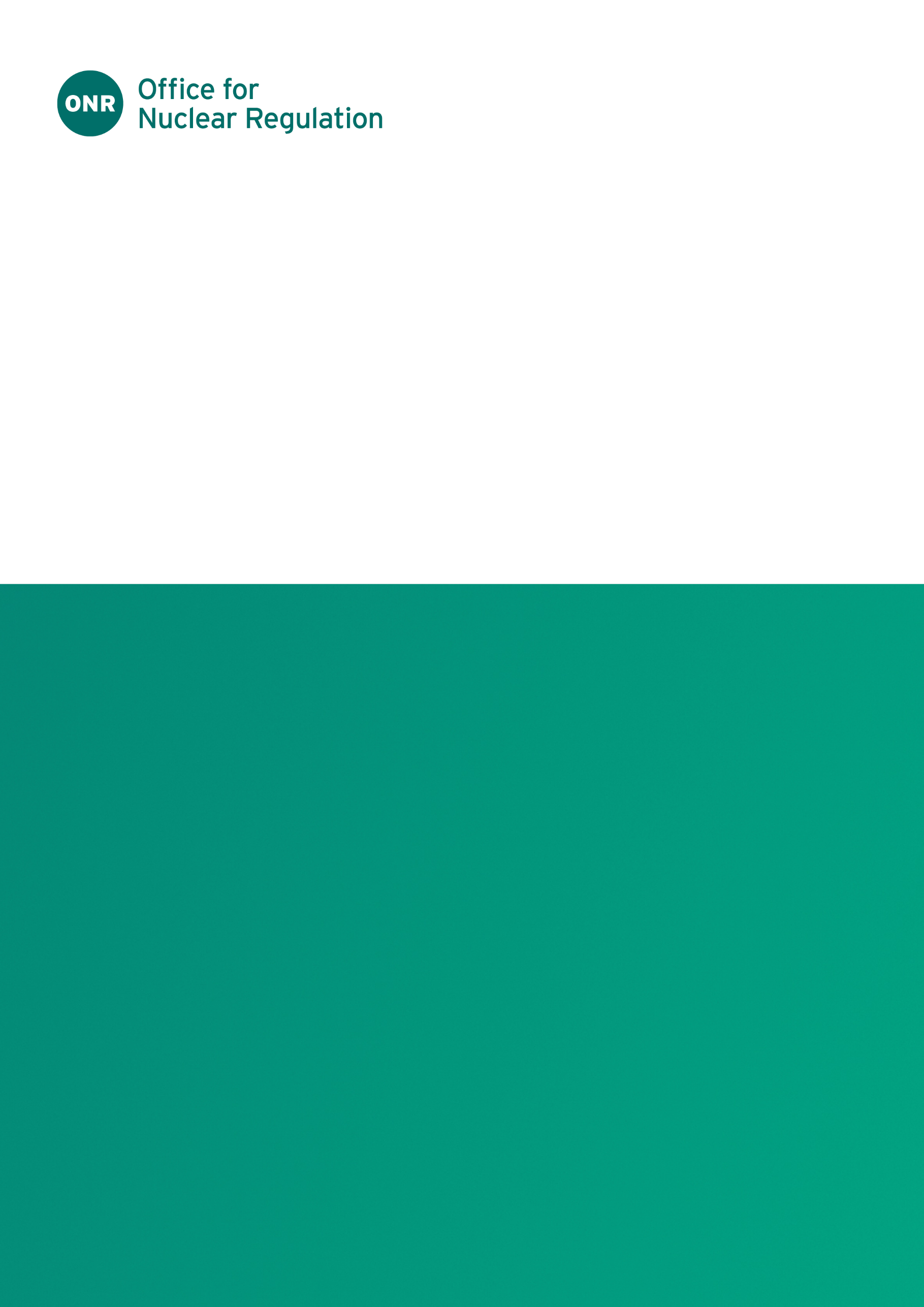 ONR Project Assessment ReportProject Name: Hinkley Point B - Emergency PlanReport Title: Dutyholder/ Applicant: EDF Energy Nuclear Generation LimitedReport Issue No.: Publication Date: November 2023Document ID: ONRW-2019369590-4751© Office for Nuclear Regulation, [2023]For published documents, the electronic copy on the ONR website remains the most current publicly available version and copying or printing renders this document uncontrolled. If you wish to reuse this information visit www.onr.org.uk/copyright for details. Executive SummaryEDF Energy Nuclear Generation Limited has requested ONR’s approval of an amendment to the site emergency plan for the Hinkley Point B nuclear power station. In accordance with ONR’s arrangements, this Project Assessment Report documents ONR’s decision to approve the emergency plan.The current emergency plan was amended in April 2023 to reflect the change in the potential consequences of an accident or emergency associated with the end of power generation. Although the emergency plan describes the on-site response, for reference purposes it also contains a copy of the off-site detailed emergency planning zone, determined by the local authority.The consequences report, associated with the end of generation, identifies a reduction in the minimum technical distance for the off-site urgent protective action to shelter. Based on advice from the United Kingdom Health Security Agency and following consultation with council members and the public, the local authority has redetermined the detailed emergency planning zone for Hinkley Point B.ONR is satisfied that the revised detailed emergency planning zone is accurately represented in the revised Hinkley Point B emergency plan and that there are no matters that would prevent ONR’s approval.Therefore, it is recommended that ONR issues Licence Instrument 573 under LC 11(3) for Nuclear Site Licence 62C, giving ONR’s Approval of the Hinkley Point B site emergency plan.Table 2: List of abbreviationsPermission RequestedIn October 2023, EDF Energy Nuclear Generation Limited (the ‘licensee’) requested  ONR’s approval of an amendment to the site emergency plan  for the Hinkley Point B (HPB) nuclear power station. In accordance with ONR’s arrangements, this Project Assessment Report documents ONR’s decision to approve the emergency plan.BackgroundThe HPB site emergency plan is an approved document under LC 11 (2), which means that the licensee cannot alter, amend or implement a revised plan without ONR’s approval under LC 11 (3).The current emergency plan (revision 014) was amended in April 2023 to reflect the change in the potential consequences of an accident or emergency associated with the end of power generation.Although the emergency plan describes the on-site response, for reference purposes it also contains a copy of the off-site Detailed Emergency Planning Zone (DEPZ), determined by the local authority (Somerset County Council).The licensee’s revised consequences report, associated with the end of generation, identifies a reduction in the minimum technical distance for the off-site urgent protective action to shelter. Based on advice from the United Kingdom Health Security Agency (UKHSA) and following consultation with council members and the public, the local authority has redetermined the DEPZ for HPB.Subsequently, the licensee has amended the HPB emergency plan (revision 015) to include the updated DEPZ.Assessment and Inspection Work Carried out by ONR in Consideration of this RequestIn accordance with the regulatory permissioning plan (PR-01469), consideration of the licensee’s request to approve the HPB emergency plan has been limited to confirming that the DEPZ determined by the local authority has been accurately represented.An ONR emergency preparedness and response inspector has confirmed  that the map presented in revision 015 of the site emergency plan is consistent with the revised DEPZ for the Hinkley Point B site.Engagement with other Governmental AgenciesThe Environment Agency site inspector for HPB has confirmed  that they do not have any objections to ONR approving the HPB site emergency plan.Matters Arising from ONR’s WorkThere are no outstanding matters that would prevent ONR approving the HPB site emergency plan.ConclusionsONR have confirmed that the revised DEPZ is accurately represented in the HPB emergency plan and that there are no matters that would prevent ONR’s approval.RecommendationsONR issues Licence Instrument 573 under LC 11(3) for Nuclear Site Licence 62C, giving ONR’s Approval of the HPB site emergency plan.ONR Project Assessment ReportHinkley Point B - Emergency Plan – Term/AcronymDescriptionDEPZDetailed Emergency Planning ZoneHPBHinkley Point BONROffice for Nuclear Regulation